О проведении  окружного конкурса «Сердце отдаю детям»         В соответствии с планом работы Северо-Восточного управления министерства образования и науки Самарской области приказываю:1. Провести окружной конкурс профессионального мастерства педагогов дополнительного образования детей «Сердце отдаю детям».           2. Утвердить  Положение  об окружном конкурсе профессионального  мастерства педагогов  дополнительного образования детей «Сердце отдаю детям» (далее - Конкурс) (Приложение №1).3. И.о. директора ГБОУ ДПО ЦПК  «Похвистневский РЦ» (Дуняшиной Н.Б.) обеспечить организационно-методическое  сопровождение Конкурса.4. Директору  ГБОУ СОШ им. Н.С. Доровского с. Подбельск (Уздяеву В.Н.)  подготовить помещение и обеспечить организационное  сопровождение Конкурса.5. Руководителям государственных бюджетных общеобразовательных учреждений СВУ МОиНСО оказать содействие  участию педагогов дополнительного образования детей  в Конкурсе.          6. Контроль исполнения настоящего приказа возложить на  и.о. начальника отдела развития образования СВУ МОиНСО Токарь И.Ю.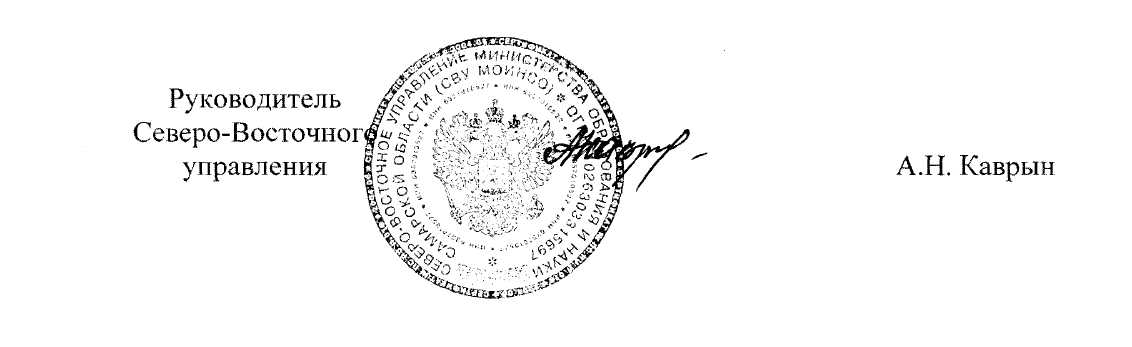 Приложение №1 к приказу СВУ МОиНСОот 15.11.2018г. №313-одПОЛОЖЕНИЕоб окружном конкурсе профессионального мастерствапедагогов дополнительного образования детей «Сердце отдаю детям»1. Общие положения1.1. Окружной конкурс профессионального мастерства педагогов дополнительного образования детей «Сердце отдаю детям» (далее - Конкурс)  нацелен на повышение роли дополнительного образования детей в творческом развитии, профессиональном становлении  и формировании общей культуры обучающихся.1.2. Задачи Конкурса:выявление передового педагогического опыта и поддержка талантливых педагогов системы дополнительного образования детей;поиск педагогических идей по обновлению содержания в практике воспитания и дополнительного образования детей;повышение профессионального мастерства и престижа труда педагога дополнительного образования детей;сохранение уникальности системы дополнительного образования детей в развитии и становлении личности ребенка.1.3. Учредителем Конкурса является Северо-Восточное управление министерства образования и науки Самарской области.2. Номинации КонкурсаКонкурс проводится по следующим номинациям:«Дебют» (молодые  педагоги дополнительного образования  со стажем работы от 1 года до 3 лет);«Признание» (педагоги дополнительного образования  со стажем работы более 3 лет).3. Участники Конкурса В Конкурсе могут принимать участие педагоги дополнительного образования, тренеры-преподаватели, педагоги-организаторы, педагогические работники, осуществляющие дополнительное образование детей в образовательных учреждениях всех типов и видов независимо от ведомственной принадлежности. Возраст участников не ограничивается. 4. Порядок проведения Конкурса4.1. Конкурс проводится  14 декабря 2018 года  на базе  ГБОУ СОШ                  им. Н.С. Доровского с. Подбельск.4.2. Для участия в Конкурсе руководителям общеобразовательных учреждений необходимо направить в адрес  СВУ МОиНСО заявку по прилагаемой форме, заверенную подписью директора  и печатью  (Приложение №1) - до 1 декабря 2018 года;4.3. На Конкурс   участника предоставляют портфолио, включающее:- титульный лист;- общие сведения о себе;- копии документов об образовании;-  дополнительную образовательную программу;- проекты, сценарии, публикации, отзывы, список достижений участника (с приложением дипломов, грамот), программы деятельности, информацию об участии в социально-значимых мероприятиях;- согласие на обработку персональных данных.          Все копии документов заверяются подписью руководителя учреждения и печатью.          Информация представляется  в  бумажном виде и на электронном носителе (CD диск, дискета) в формате Word, шрифт Times New Roman 14 пт. 5. Руководство КонкурсомПодготовку и проведение Конкурса осуществляет Северо-Восточное управление министерства образования и науки Самарской области.6. Программа финала Конкурса6.1. Программа  Конкурса включает следующие задания:6.1.1. Самопрезентация «Мое педагогическое кредо» (регламент – до 15 минут), в которой финалист должен рассказать о  дополнительной образовательной программе, раскрыть ведущие педагогические идеи,  жизненные приоритеты, отношение к детям, коллегам, профессии.6.1.2. Открытое занятие «Введение в образовательную программу». Продолжительность занятия:  с обучающимися среднего и старшего  школьного возраста  - 40 минут,  младшего - 30 минут. Комментарии конкурсанта к своему занятию и ответы на вопросы жюри – 5 минут. 6.1.3. Импровизированный конкурс. Тема объявляется Оргкомитетом непосредственно перед началом Конкурса.7. Оценка конкурсных заданий        Оценка конкурсных заданий:- самопрезентация «Мое педагогическое кредо»  – 5 баллов;- импровизированный конкурс – 10 баллов;- открытое занятие – 10 баллов.8. Подведение итогов Конкурса8.1. Итоги конкурса подводятся решением Жюри, которое формируется оргкомитетом Конкурса (Приложение №2).8.2. Все участники финала Конкурса получают диплом участника Конкурса. 8.3. Участники, занявшие 1,2,3 места в номинациях, награждаются дипломами Северо-Восточного управления министерства образования и науки Самарской области. ПРИЛОЖЕНИЕ 1 к положению об окружном  конкурсе профессионального мастерствапедагогов  дополнительного образования детей «Сердце отдаю детям»ЗАЯВКАна участие в окружном  конкурсе профессионального  мастерства педагогов дополнительного образования детей«Сердце отдаю детям»           ГБОУ						____            Номинация 	___________________________		Направленность__________________________	 Сведения о конкурсанте:1. Ф.И.О. (полностью)________________________2. Дата рождения____________________________3. Место работы, должность__________________4. Адрес места работы, рабочий и личный телефон_____________________________________________5. Сведения об образовании_____________________6. Стаж работы________________________________7. Квалификационная категория___________________8. Государственные и отраслевые награды_____________9. Краткое описание опыта работы и сведения о наиболее значимых педагогических успехах  за последние 3 года_________________________________________________10. Оборудование, необходимое для участия в финале Конкурса (с указанием назначения и количества единиц)_____________________________________________11. Возраст детей для проведения открытого занятия «Введение в образовательную программу»___________________________________________________________________ПРИЛОЖЕНИЕ 2 к положению об окружном конкурсе профессионального  мастерствапедагогов дополнительного образования детей «Сердце отдаю детям»Состав оргкомитета окружного конкурса профессионального  мастерства  педагогов  дополнительного образования детей   «Сердце отдаю детям»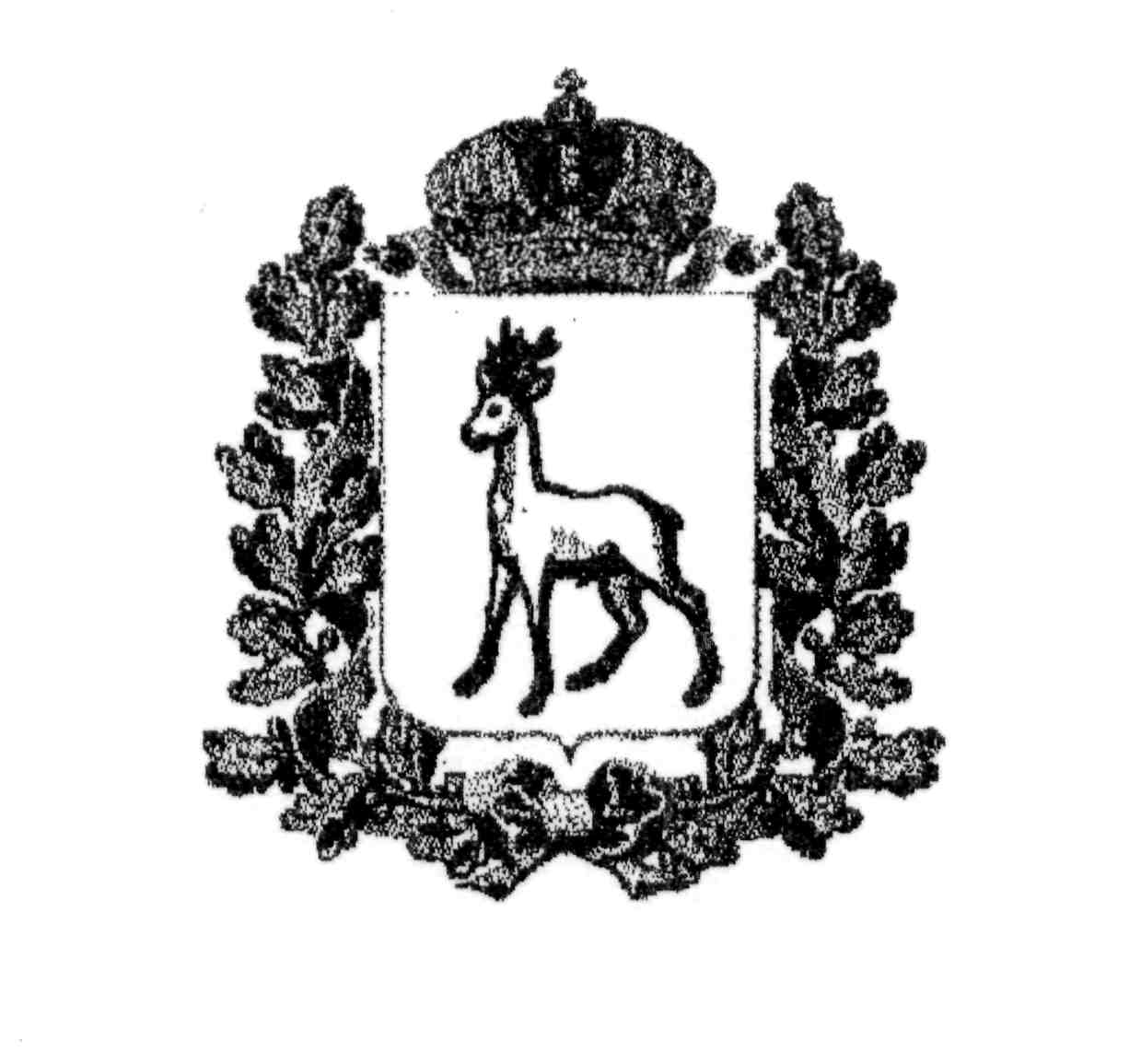 МИНИСТЕРСТВО ОБРАЗОВАНИЯ И НАУКИСАМАРСКОЙ ОБЛАСТИСЕВЕРО-ВОСТОЧНОЕ УПРАВЛЕНИЕ ПРИКАЗот 15 ноября  2018 года   № 313-од№ п.п.ФИОДолжность1.Петрова В.И.Ведущий специалист отдела развития образования СВУ МОиНСО2.Берлогина О.В.Начальник информационно-методического отдела ГБУ ДПО «Похвистневский РЦ»3. Петрянкина Е.Н.Заведующий ЦВР «Эврика» – филиала            ГБОУ СОШ                им. Н.С. Доровского                    с. Подбельск